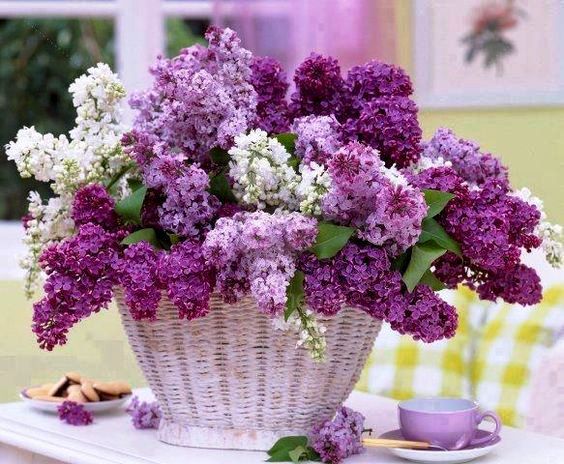 Ας Καλωσορίσουμε τον Απρίλη όλοι μαζί!!!ΒΙΝΤΕΟ ΓΙΑ ΤΗΝ ΠΡΩΤΑΠΡΙΛΙΑ« BARO & TAGAR»https://video.link/w/SiTgcΠοιοι είναι οι ήρωες του βίντεο;Ποιες φάρσες κάνουν ο ένας στον άλλο;Ποια φάρσα θεωρείς ποιο αστεία και γιατί;Ποια φάρσα έκανες ή θα κάνεις για το έθιμο της Πρωταπριλιάς;ΜΑΡΤΗΣ-ΑΠΡΙΛΗΣ- ΜΑΗΣΕλάτε να θυμηθούμε αυτά που έχουμε συζητήσει για την «ΑΝΟΙΞΗ» παρακολουθώντας ένα εκπαιδευτικό Βίντεο.https://video.link/w/FvehcΕΝΕΡΓΗΤΙΚΗ ΜΟΥΣΙΚΗ-ΖΩΓΡΑΦΙΚΗhttps://video.link/w/PEehcΠΑΙΧΝΙΔΙ ΣΧΗΜΑΤΙΖΩ ΤΙΣ ΕΙΚΟΝΕΣhttps://adanikolaou.blogspot.com/2021/03/blog-post_26.html?fbclid=IwAR2chFs_BqS64ZSJVlgHPXca1sz__TtlodvgCFfGBZIaw-X5LwVe7-xaUP0ΑΝΟΙΞΗ ΚΑΙ ΜΑΘΗΜΑΤΙΚΑhttps://adanikolaou.blogspot.com/ΠΑΙΧΝΙΔΙ-ΤΡΙΛΙΖΑhttps://view.genial.ly/60606cbd0138370d9e849109/presentation-trilizahttps://view.genial.ly/605fad756bd9330d1ecc4f11/presentation-triliza